Student InformationDepartment(s) and/or Projects to which applying (list up to 3)Example: “Computer Science:  Name of Project and Professor” OR “Computer Science: General”1)2)3)Professors with whom you are interested in working (up to 6) - optionalSkills, Qualifications and CourseworkSummarize special skills, qualifications or coursework that are relevant to the research internshipStatement of InterestSummarize your research interests and desire to participate in PURE 2018.PURE 2018 APPLICATION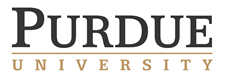 Full NameMajor/ProgramYear of StudiesCPICell PhoneE-Mail Address